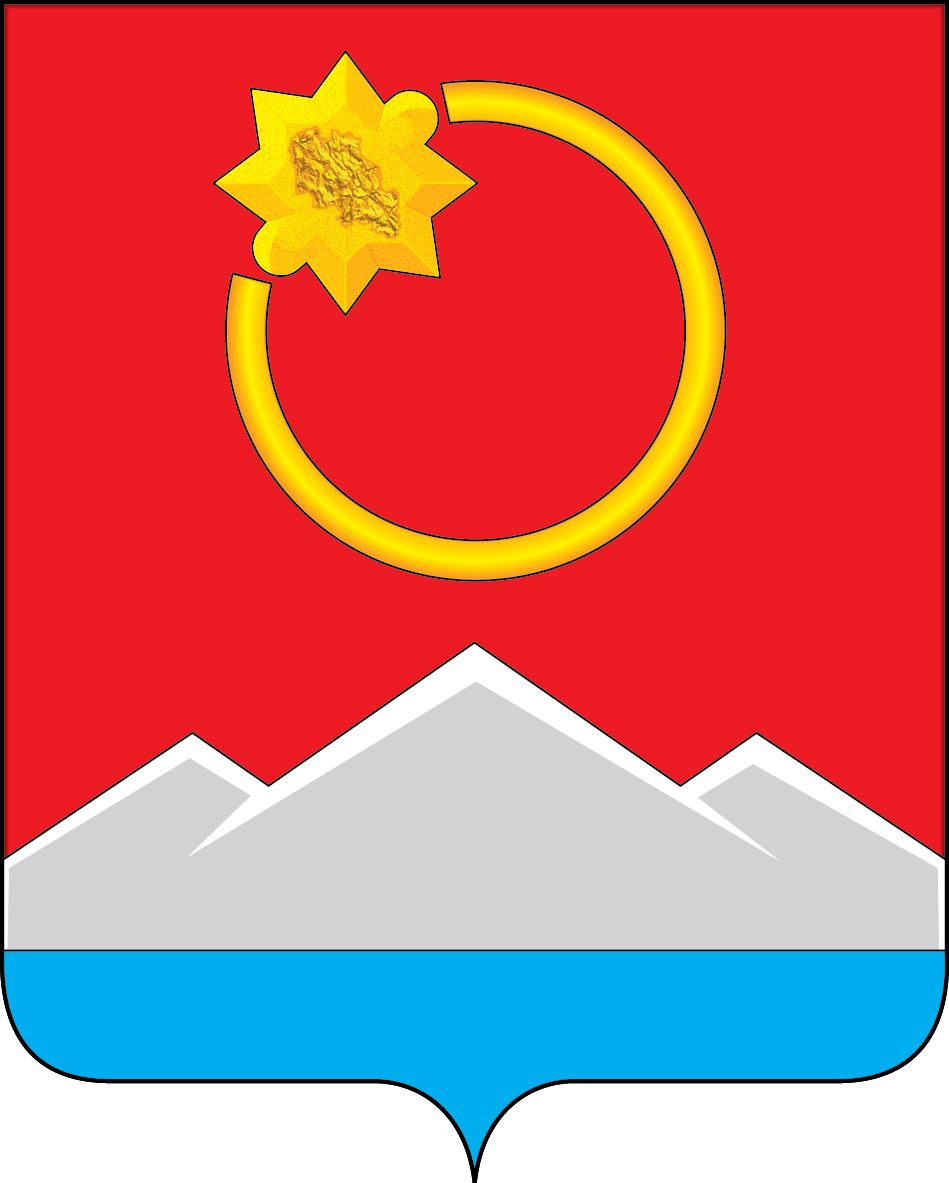 АДМИНИСТРАЦИЯ ТЕНЬКИНСКОГО ГОРОДСКОГО ОКРУГАМАГАДАНСКОЙ ОБЛАСТИП О С Т А Н О В Л Е Н И Е 01.11.2018  №  272-пап. Усть-ОмчугО проведении районного конкурса на лучшее новогоднее
оформление предприятий, учреждений и организаций
на территории муниципального образования
«Тенькинский городской округ» Магаданской областиВ соответствии с постановлением губернатора Магаданской области от 23 октября 2014 г. № 253-п «О проведении ежегодного областного конкурса на лучшее новогоднее оформление территории муниципальных образований Магаданской области», администрация Тенькинского городского округа Магаданской области п о с т а н о в л я е т:1. Провести районный конкурс на лучшее новогоднее оформление предприятий, учреждений и организаций на территории муниципального образования «Тенькинский городской округ» Магаданской области в срок с 26 ноября по 20 декабря 2018 года.2. Утвердить:2.1. Положение о проведении районного конкурса на лучшее новогоднее оформление предприятий, учреждений и организаций на территории муниципального образования «Тенькинский городской округ» Магаданской области согласно приложению № 1 к настоящему постановлению.2.2. Состав конкурсной комиссии по подведению итогов конкурса на лучшее новогоднее оформление предприятий, учреждений и организаций на территории муниципального образования «Тенькинский городской округ» Магаданской области согласно приложению № 2 к настоящему постановлению.2.3. Форму заявки на участие в районном конкурсе на лучшее новогоднее оформление предприятий, учреждений и организаций на территории муниципального образования «Тенькинский городской округ» Магаданской области согласно приложению № 3 к настоящему постановлению.3. Контроль исполнения настоящего постановления возложить на начальника отдела культуры администрации Тенькинского городского округа И.К. Шевченко.4. Рекомендовать «ТВ-Колыма-Усть-Омчуг-Плюс», МАУ «Редакция газеты «Тенька» (руководитель - Сафошкина С.Д.) осветить в средствах массовой информации проведение конкурса.5. Настоящее постановление подлежит официальному опубликованию (обнародованию).Глава Тенькинского городского округа			          	    И.С. БережнойПоложение
о проведении районного конкурса на лучшее новогоднее оформление
предприятий, учреждений и организаций на территории
муниципального образования «Тенькинский городской округ»
Магаданской области
1. Общие положения1.1. Настоящее Положение о ежегодном районном конкурсе на лучшее новогоднее оформление зданий учреждений и организаций, расположенных на территории Тенькинского городского округа Магаданской области (далее - Положение) определяет порядок и условия организации и проведения ежегодного районного конкурса на лучшее новогоднее оформление учреждений, предприятий и организаций Тенькинского городского округа Магаданской области (далее - Конкурс).1.2. Организатором Конкурса является отдел культуры администрации Тенькинского городского округа Магаданской области (далее - организатор Конкурса). Для проведения Конкурса и оценки заявленных участников формируется конкурсная комиссия.2. Порядок, условия и сроки проведения конкурса2.1. В Конкурсе принимают участие коллективы промышленных, торговых, образовательных, медицинских учреждений, учреждений культуры, индивидуальные предприниматели, жители округа.2.2. На Конкурс представляются следующие документы и материалы:- заявка на участие в Конкурсе по форме, согласно приложению к настоящему Положению;- готовая презентация представленных на Конкурс объектов с выполненным праздничным оформлением в электронном виде в формате MicrosoftPowerPaint 2007-2010.2.3. Конкурсные материалы представляются организатору Конкурса в срок до 14 декабря 2018 г. по адресу: п. Усть-Омчуг, ул. Победы 21, каб. № 2 (здание МБУК «ЦД и НТ» 1-ый этаж) или на адрес электронной почты - mczks.otd@yandex.ru3. Порядок подведения итогов конкурса3.1. Подведение итогов Конкурса осуществляется конкурсной комиссией в срок до 20 декабря 2018 года.3.2. Конкурсная комиссия рассматривает документы и материалы, представленные на Конкурс, и оценивает их по установленным настоящим Положением критериям.3.3. Победитель Конкурса определяется конкурсной комиссией по наибольшей сумме набранных баллов. Определение победителей Конкурса проводится по трем призовым местам. Документы и материалы победителей Конкурса направляются для участия в областном конкурсе на лучшее новогоднее оформление территорий муниципальных образований Магаданской области.4. Критерии оценки конкурсных материалов5. Награждение победителей конкурса5.1. Победители Конкурса награждаются грамотами главы Тенькинского городского округа и денежными призами._____________________Состав
конкурсной комиссии по подведению итогов
конкурса на лучшее новогоднее оформление предприятий, учреждений и
организаций на территории муниципального образования
«Тенькинский городской округ» Магаданской области
___________________Заявка
на участие в районном конкурсе на лучшее новогоднее оформление
предприятий, учреждений и организаций на территории
муниципального образования «Тенькинский городской округ»
Магаданской области
"_____ " _________ 2018 г.____________________________________________________________________________________________________________________________________(наименование организации, Ф.И.О. руководителя, директора)Почтовый адрес: __________________________________________________________________Контактные телефоны: __________________________________________________________________Электронная почта __________________________________________________________________   Заявляет  о  своем намерении принять участие в ежегодном районном конкурсе на лучшее новогоднее оформление.   С порядком и условиями проведения конкурса ознакомлен и согласен.Руководитель организации ___________________________________________(подпись)                                                  (Ф.И.О)м. п._______________________________Приложение № 1Утвержденопостановлением администрацииТенькинского городского округаМагаданской областиот 01.11.2018 № 272-паN
п/пНаименование показателейМаксимальноеколичествобаллов1231.Праздничное оформление фасада201.- оригинальное оформление входных зон, окон, фасадов в соответствии с тематикой: использование аппликаций,постеров, декоративных объёмных фигур, флористических композиций и пр.51.- световое оформление (подсветка здания, использование световой рекламы, гирлянд, светодиодных конструкций,световых объемных фигур)51.- оригинальность технических решений (креативность идеи, современные материалы и техники использования, нестандартный подход к её реализации)51.- качество исполнения (композиционное решение, чистота исполнения, чувство стиля)52.Оформление прилегающей территории152.- световое оформление деревьев (использование светодиодных гирлянд, сеток, фигурок из дюролайта и другое)52.- убранство новогодней елки52.- наличие снежных или ледовых скульптур5Приложение № 2Утвержденпостановлением администрацииТенькинского городского округаМагаданской областиот 01.11.2018 № 272-паБережнойИван Сергеевич- глава Тенькинского городского округа, председатель комиссииШевченкоИрина Кировна- начальник отдела культуры администрации Тенькинского городского округа, заместитель председателя комиссииКищунЮлия Александровна- ведущий специалист правового отдела администрации Тенькинского городского округа, секретарь комиссииЧлены комиссии:Члены комиссии:КовалеваМарина Александровна- депутат Собрания представителей Тенькинского городского округа(по согласованию)КимНиколай Санчорович- управляющий делами администрации Тенькинского городского округаДавыденко Ирина Анатольевна- начальник отдела архитектуры и градостроительства комитета ЖКХ, дорожного хозяйства и жизнеобеспечения  администрации Тенькинского городского округаШевченкоВладимир Владимирович- руководитель комитета по управлению муниципальным имуществом Тенькинского городского округаСкосырскихОльга Владимировна- и.о. руководителя комитета ЖКХ, дорожного хозяйства и жизнеобеспечения администрации Тенькинского городского округаПриложение № 3Утвержденапостановлением администрацииТенькинского городского округаМагаданской областиот 01.11.2018 № 272-па